                         Restaurant Pre-Opening ChecklistProjected Opening Date:Prepare critical path for operations based on construction schedule.Have standard credit sheet drafted for ease of setting up accounts.Make contractors phone list for post opening emergencies.You can find much more 
Information on our Websitewww.FoodServiceResource.com	1Restaurant Pre-Opening ChecklistYou can find much more 
Information on our Websitewww.FoodServiceResource.com	2Restaurant Pre-Opening ChecklistYou can find much more 
Information on our Websitewww.FoodServiceResource.com	3Restaurant Pre-Opening ChecklistYou can find much more 
Information on our Websitewww.FoodServiceResource.com	4Restaurant Pre-Opening ChecklistMake list of keys needed in store. Have all coolers, equipment, etc. keys same as doors.Collect all keys upon installation. Re-key just before openingFirst aid boxInformational SignageRestrooms ExitYou can find much more Information on our Websitewww.FoodServiceResource.com	5Restaurant Pre-Opening ChecklistStaffing	Projected list of employee needs for each area of operation and Sources for recruiting.Review staffing manual for interviewing and hiring procedures. Establish target question list.TrainingIdentify dates of training allowing for “dry run” or “soft opening” time.Validate service sequences.Develop bar opening checklist.Develop kitchen-opening checklist & for all departments: open, close & managers.You can find much more 
Information on our Websitewww.FoodServiceResource.com	6Restaurant Pre-Opening ChecklistYou can find much more 
Information on our Websitewww.FoodServiceResource.com	7Restaurant Pre-Opening ChecklistYou can find much more 
Information on our Websitewww.FoodServiceResource.com	8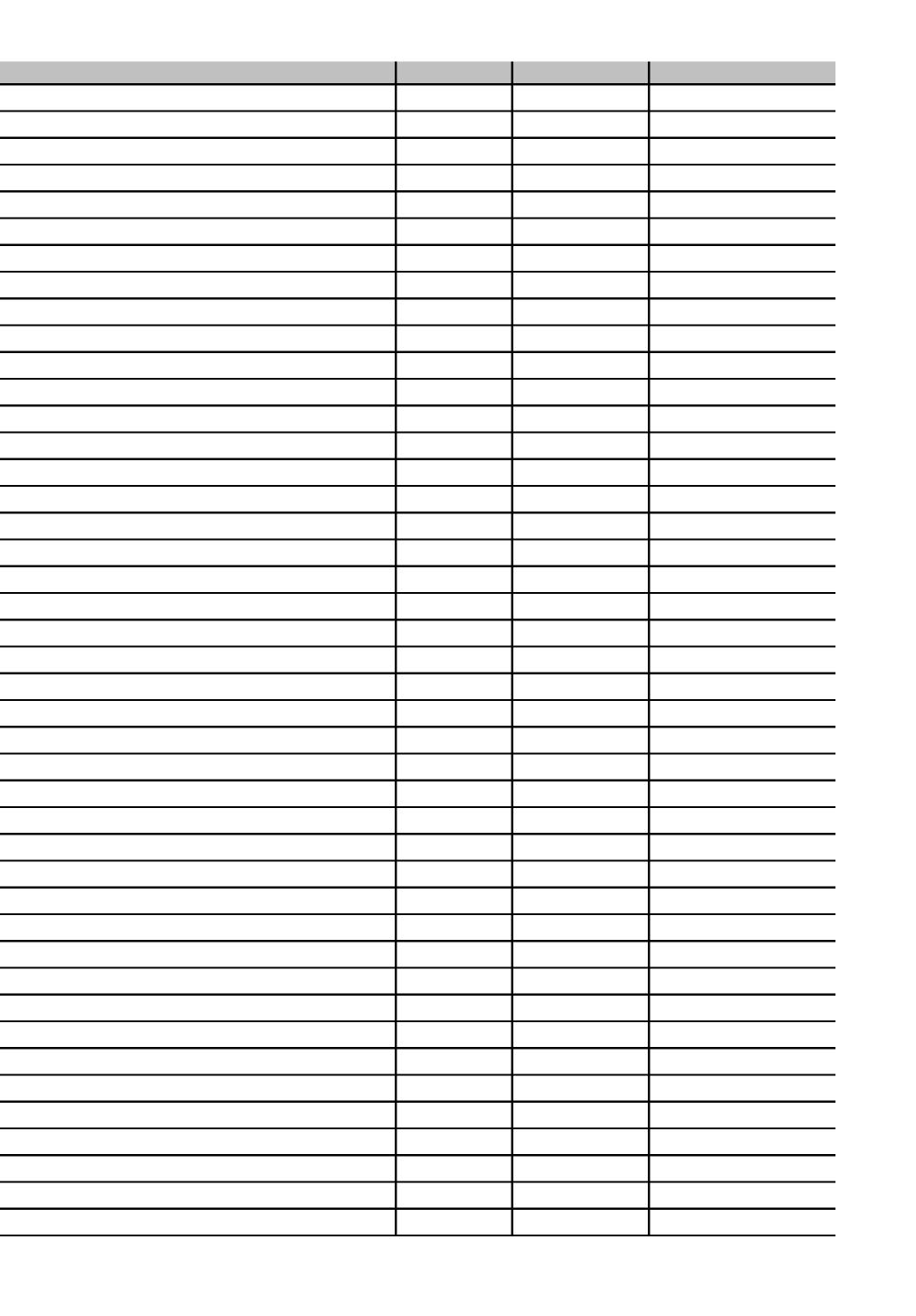 Restaurant Pre-Opening ChecklistEquipment, Smallwares & SuppliesCollect all warranties for new equipment and send in cards.Place all equipment information and Service Agents in a notebook for reference.You can find much more 
Information on our Websitewww.FoodServiceResource.com	10Restaurant Pre-Opening ChecklistYou can find much more 
Information on our Websitewww.FoodServiceResource.com	11Restaurant Pre-Opening ChecklistPerson ResponsibleBeverage station cups  lidsholderssodasdairy  canned juices bev naps  strawsSoda SystemWell liquor selection Call liquor selectionPremium liquor selectionBeer SelectionDraft systemWine SelectionSupplier Wine Training ProgramWine List DesignWine List PublicationWine OpenersWine buckets and standsStandardized Recipe and Glassware Garnish GuidePaper Products Guest Checks POS Supplies Take outBathroomYou can find much more 
Information on our Websitewww.FoodServiceResource.com	12Restaurant Pre-Opening ChecklistScheduling- Use for employee time management, Management Schedulesand Catering Events Upload softwareTelephone EquipmentObtain BidsOrderArrange Delivery Accept per OrderYou can find much more Information on our Websitewww.FoodServiceResource.com	13Restaurant Pre-Opening ChecklistPerson ResponsiblePlace initial food orderPlace initial chemical supplies order Place initial paper goods orderFire Department walk through Alarm system  Fire extinguishers/signs Ansul system  Hand held extinguisher Mounting and signage InstructionEnvironmental Health Walk throughYou can find much more 
Information on our Websitewww.FoodServiceResource.com	14Restaurant Pre-Opening ChecklistPerson ResponsibleYou can find much more Information on our Websitewww.FoodServiceResource.com	15Inspectors:NamePhoneCell or e-mailHealth:Fire:Building:Electrical:Plumbing:Other:TaskOrder By:In Place by:Person ResponsibleInsurance EvaluationPre-Const, During Const, OpsLiquor BondLiabilityWorkman’s compSolid waste/Dumpster/Compactor/Roll-offCables & WiringBurglar/Fire AlarmMusic/Public AddressTelephone Lines-InternalPOS & Computer LinesCode BookHandicap RegulationsAnsel System RequirementsExitsEmergency LightingSecurity During OperationPanic Hdwr RequirementsFire Inspector ApprovalSprinkler System RequirementsSmoke Detectors/Smoke EatersTaskOrder By:In Place by:Person ResponsibleEvaluate Information SystemsRegister w/ All Gov't AgenciesObtain Fed Tax ID NumberBank ReconciliationsPayroll SystemGas Service - NewProceduresDrawings/PlansInspectionPermit RequirementsInstallationTelephone Service- NewProceduresDrawings/PlansInspectionPermit RequirementsInstallationWater Service - NewProceduresDrawings/PlansInspectionPermit RequirementsInstallationSewer Service - NewProceduresDrawings/PlansInspectionPermit RequirementsInstallationSet Up Grease Trap - Rendering ServiceElectric Service- NewProceduresDrawings/PlansInspectionPermit RequirementsInstallationTaskOrder By:In Place by:Person ResponsibleBankingSelection of BankConstruction AccountOperational AccountPayroll AccountLines of CreditDeposit bagsCredit Card Deposit Acc'tsMerchant Acct-AX, VISA/MC, Gift Cards, etc.Graphics DesignLogoType/Font StyleColorsSizeBusiness CardsMenusIdentify and choose menu covers if used.Printed Gift CertificatesSignsStationaryLetterheadSignage and BannersComing soonOpening dateNow hiringMenu BoardNo deliveries between...Hours of businessParking LotSmokingFire MarshallADARestroomsOpen/ClosedAdvertising TimetableFind Yellow Pages Cut-Off DatesEvaluate Local AssociationsList of Advertising ResourcesFlyersTaskOrder By:In Place by:Person ResponsibleVendor List for:FoodLiquorSuppliesContact SalespersonsCredit Applications on FileList of ReferencesInventoryInitial / Pre-OpeningReplacementPar Stock & Ordering FormsOutside ServicesMaintenanceJanitorialValet ParkingPest ControlPlant ServiceLinen ServiceHood/Flue CleaningCarpet CleaningWindow WashingPayrollPre OpeningManagementHourlyPOS SystemWiringInstallationTrainingPrimary Vendor Selection/Approved vendor listPrimary Vendor Selection/Approved vendor listLocal contact w/ name numberEstablish credit, delivery scheduleP - O - S materialsInitial marketing supportTaskOrder By:In Place by:Person ResponsibleParking LotNumber of SpacesResurfacingEntrance/ExitsLighting for Parking LotControl Pre-ConstructionControl During ConstructionValet Stand/Key ControlParking Lot SignageHandicapReservedValletLandscapingPre-ConstructionDuring ConstructionMaintenanceConstruction TimetableEstimated Time for Each PhaseEstimated Completion DateCritical PathConstruction BudgetSign Requirements/RestrictionsSecurityRobbery PreventionControl of Access During OpsControl of Access During ConstDouble door safeNight dropKeysTaskOrder By:In Place by:Person ResponsibleOrder By:In Place by:Person ResponsibleDevelop pay scales for all crew work groupsFront DeskServersWait AssistantsBartendersCooksPrep CooksDishwashersSupervisorsManagersArrange for interview site, furniture, phones & supplies.Arrange for interview site, furniture, phones & supplies.Place employment ads in local newspapers & schedule recruiting missions.Place employment ads in local newspapers & schedule recruiting missions.Place employment ads in local newspapers & schedule recruiting missions.Document and train management and staff.Organize orientation materials.Develop sidework schedules for all FOHSet up POS training for management & crew.Arrange lodging for all opening personnel.Wine & beer seminars for sales knowledge and over-consumption policy.Wine & beer seminars for sales knowledge and over-consumption policy.Wine & beer seminars for sales knowledge and over-consumption policy.FOH menu descriptions for all items.Plating and garnish guide for all items.Set up training recipe manualsSelect training team.Set date for training team arrival.Prepare master training calendar.Set up training manuals & opening materials.Set up general meeting and training session.Organize any necessary management training such as:Organize any necessary management training such as:MSDS locationInterviewing and hiring (legal vs. illegal questions, ADA, etc.)Interviewing and hiring (legal vs. illegal questions, ADA, etc.)Restaurant standards and systemsTaskOrder By:In Place by:Person ResponsibleHuman ResourcesSelection of ManagerSelection of Pre-Opening StaffOrganizational ChartEvaluation of Available ManagersDefine Manager Job DutiesInterview of ManagersInterview of Pre-Opening StaffCreate Management ReportsEvaluation of Available ChefsEvaluation of Kitchen ManagerEmployee Performance EvaluationTraining Program for EmployeesUniformsDress CodeEstablish Work SchedulesReportsFood/Bev/Covers/Avg Ck/Sales MixComparisons to BudgetOrganizational Charts by DepartmentDining RoomBarKitchenAdministrationEmployee ApplicationsEmployee ManualsWritingProductionTrainingHiring of EmployeesTraining of EmployeesEstablish employee meal policyEmployee Applications & Employee New Hire KitsEmployee Applications & Employee New Hire KitsEnglish / SpanishI - 9 and Tax FormsHealth cardsServer/Bartender/Entertainment PermitsOrientationPre-Opening/Training scheduleOperational scheduleServSafeTM TrainingUniformTaskOrder By:In Place by:Person ResponsibleKitchen Operations/Service OperationsSet-up sheets with parsOpening checklistsClosing checklistsPrep lists with parsStandardized recipe bookFreezer pull sheetsInventory forms.Electric bug killer for back door?Employee Bulletin BoardRequired Postings -- OSHA, safety, minimum wage, etc.Required Postings -- OSHA, safety, minimum wage, etc.Wage & hourWorkman's compEmergency hospital & DoctorEmployee lockersJob descriptionsOperational ManualsSafety manualFinancial manualCatering manualKitchen manualExhibition cooking manualJoin local Restaurant AssociationTelephonesOffice lineFax lineCatering lineE-mail lineKitchen lineReservations linePay phonesGuest MusicASCAP/BMI ArrangementsSatellite Music SystemTaskOrder By:In Place by:Person ResponsibleOrder By:In Place by:Person ResponsibleKitchenDining RoomBarOfficeFood InventoryBar InventorySupplies InventoryHood/HVAC equipmentKitchen Design and Equipment ListPunch ListContractorSubcontractorsOut-side ContractorsEquipment checkout (burn-in/calibration)Ice MachinesCooking EquipmentRefrigeration EquipmentHand Wash StationsSoapSanitizerTowel DispensersHand wash signsKitchen ClockAnti-fatigue matsSet up dish machine serviceClean, organize and label all shelving:Dry StorageWalk-inFreezerSupply areaService AreaChemical StorageBar StorageTaskOrder By:In Place by:Person ResponsibleKitchen UtensilsProduce ListObtain BidsPlace OrderReceive OrderSmall Wares OrderProduce listObtain bidsPlace OrderReceive OrderTabletop SelectionPlatewareFlatwareGlasswarelinenSelect Wall CoveringObtain BidsOrderArrange DeliveryAccept per OrderSelect TablesObtain BidsOrderArrange DeliverySelect ChairsObtain BidsOrderArrange DeliveryApply Scotchguard protectionHigh Chairs & BoostersArrange DeliverySelect Floor CoveringObtain BidsOrderArrange InstallationTaskOrder By:In Place by:Person ResponsibleLinen ServiceTable top Laundry (Rental)Uniform Laundry (Rental)Uniform orderJanitorial suppliesHard goodsWet Floor ConesMop BucketsMopsVacuumHand towel dispensersSqueegeesOffice EquipmentOffice FurnitureDeskChairFiling cabinetsComputer SystemColor MonitorColor PrinterISP Internet serviceSoftwareFood Ordering (From Primary Supplier)Food Ordering (From Primary Supplier)Office Suite SoftwareWord ProcessorSpreadsheetPresentationPublisher Software